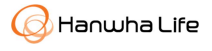 PHIẾU YÊU CẦU CHUYỂN ĐỔI ĐIỂM TÍCH LŨY SANG ĐÓNG PHÍ TÁI TỤCHọ tên Bên mua bảo hiểm: Ngày yêu cầu: Số CMND/CCCD:Email: Điện thoại:Địa chỉ liên lạc:Tôi, Bên mua bảo hiểm của (các) Hợp đồng bảo hiểm do Hanwha Life Việt Nam phát hành, đề nghị Công ty thực hiện yêu cầu chuyển đổi điểm tích lũy từ chương trình Chăm sóc Khách hàng dài lâu sang đóng phí tái tục cho Hợp đồng bảo hiểm do tôi là Bên mua bảo hiểm, thông tin chi tiết như sau:Tôi, Bên mua bảo hiểm của (các) Hợp đồng bảo hiểm do Hanwha Life Việt Nam phát hành, đề nghị Công ty thực hiện yêu cầu chuyển đổi điểm tích lũy từ chương trình Chăm sóc Khách hàng dài lâu sang đóng phí tái tục cho Hợp đồng bảo hiểm do tôi là Bên mua bảo hiểm, thông tin chi tiết như sau: